Государственное бюджетное дошкольное образовательное учреждение детский сад №28 Кировского района Санкт-ПетербургаМетодическая разработка мероприятия с детьми, направленная на формирование здорового образа жизни у детей дошкольного возраста: Неделя здоровья «Осенняя мозаика» Заведующий Чистякова Надежда ВладимировнаСтарший воспитатель Юркова Светлана Борисовна Инструктор по физической культуре Зверева Екатерина Борисовна Санкт-Петербург2022СодержаниеВведение …………………………………………………………………………….. 3                                                                                                                                      План реализации методической разработки ……………………………………… 4   Этапы реализации методической разработки ………………………………... 4 Создание развивающей среды ………………………………………………… 5 Общая структура методической разработки …………………………………. 5   Подтемы и задачи методической разработки ……………………………….. 7                                                                                                                  Анализ результативности методической разработки …………………………….. 7                                                                                                                            Список использованных источников ……………………………………………… 8 Приложение …………………………………………………………………………. 9Приложение 1       Сценарий Общих сборовПриложение 2       Фотоматериалы Неделя здоровья «Осенняя мозаика» Приложение 3      Сценарий «Игра по станциям»Приложение 4       Маршрутные листыПриложение 5      Сценарий спектакля «Как звери осень встречали»                                                                     ВведениеОной из главных задач по укреплению здоровья детей в дошкольном образовательном учреждении – это формирование представлений о здоровье, как одна из главных ценностей в жизни. Благоприятные условия развития, обучения и воспитание дошкольника могут быть реализованы при тесном взаимодействии семьи и дошкольного учреждения. Педагоги не в состоянии решить проблему укрепления здоровья детей без помощи специалистов, медицинских работников, родителей ребенка. Одним из средств осуществления правильных привычек является специально организованная деятельность, которая объединяет взрослых и детей, увлеченных общими интересами. Различные проекты, мероприятия, информационная поддержка, способствуют формированию у детей интереса к физических упражнениям и двигательной активности. Поэтому нами была разработана и осуществлена методическая разработка Неделя здоровья «Осенняя мозаика», цель которого – предоставить детям и родителям как можно больше информации о здоровье, физкультуре.Цель проекта: повышение уровня знаний у детей и обогащение опыта двигательной деятельности через систему физкультурно-оздоровительной работы.Задачи для педагогов: изучить литературу по здоровому образу жизни;пополнить дидактический материал по ЗОЖ;сформировать у воспитанников и их родителей интерес к ЗОЖ.Задачи для воспитанников:сформировать представление о пользе занятий по физической культуре, закаливанию, здоровому питанию;познакомить с информацией о пользе витаминов;развивать потребность в двигательной активности и ЗОЖ.Задачи для родителей:понимать важность здорового образа жизни для себя и своих детей;формировать семейные традиции спортивных мероприятий, игр.Участники проекта:дети всех возрастных групп дошкольного учреждения, воспитатели, специалисты, родители.Ожидаемы результаты для педагогов:повысился уровень знаний о ЗОЖ;создан банк презентаций, картотек, бесед по здоровому образу жизни;изготовлены дидактические игры, составлены конспекты, отражающие ЗОЖ.Ожидаемы результаты для воспитанников:освоили основные виды движений;сформированы умения поддержать собственное здоровье в осенний период;закреплены знания об осенних изменений в природе, погоде.Ожидаемы результаты для родителей:приняли участие в проекте 40% родителей;сформировано осознанное отношение к здоровью собственному и своих детей;Образовательные технологии:здоровьесберегающие технологии;технологии проектной деятельности;технология исследовательской деятельности;личностно-ориентированные технологии;игровая технология.Оборудование: проектор, экран, музыкальный центр, спортивный инвентарь.План реализации Недели здоровья «Осенняя мозаика»Этапы методической разработки Создание развивающей средыКаждый день недели проекта раскрывает определенную тему. Обо всем самом интересном по теме дети узнают в течение дня на специально-организованных мероприятиях: физкультурных и музыкальных развлечениях, прогулке, в творческих мастерских и др. Поддерживать интерес к теме, побуждать к самостоятельным исследовательским действиям помогает и специально созданная развивающая среда в группах. Соответствующее оформление группового помещения, книги, иллюстрации, дидактические игры, пособия и др., то есть все компоненты развивающей среды, должны выступать в роли стимулятора, движущей силы в целостном процессе разностороннего развития ребенка.Общая структура методической разработкиНеделя здоровья не имеет достаточно жесткой регламентации, однако содержит некоторые неизменные составляющие: общий сбор, музыкальное и физкультурное развлечение, игру по станциям, выставку детских работ, общее мероприятия, объединяющие весь детский сад (спектакль, выставка). Каждый день начинается с общего сбора, общая продолжительность которого не более 20 минут. В общем сборе принимают участие все дети детского сада. Поэтому его проводят в самом большом помещение ДОУ (музыкальном зале). Общий сбор проходит в торжественной, праздничной атмосфере, нацеливая и заинтересовывая детей общей идеей Недели здоровья. На общий сбор приходят сказочные персонажи: Осень, Ветер, Лесовичок, Медведь.  Принося элемент неожиданности и раскрепощения, герои рассказывают о себе, о ЗОЖ,  играют с детьми, веселят забавными трюками. Самая  торжественная часть общего сбора состоит из следующих основных этапов:Объявление ведущим дня Недели здоровья;Вручение группам индивидуальных планов действий на данный день праздничной недели. Подведение итогов, успехов. На экране мероприятия выставляется открытка – пазл от сказочного героя.В первые два дня недели здоровья проходят физкультурные соревнования и музыкальные развлечения, которые планируются таким образом, чтобы за эти два дня каждая команда посетила оба мероприятия. Игра по станциям проводится на 4-й день Недели здоровья (в четверг) в первую половину дня. Это одна из наиболее ярких, интересных, наполненных и информативных игр недели. Главная задача игр по станциям в заинтересованности и увлечении детей общей темой по ЗОЖ, раскрытие ее многогранности (Приложение 3).В игре по станциям участвуют дети средних, старших и подготовительных групп. Дети младших групп в игре по станциям не участвуют, им предлагается провести творческие мастерские в группах.	Принцип игры по станциям – прохождение команд по индивидуальному маршруту по станциям, выполняя задания и упражнения. Индивидуальный маршрут каждой команды (порядок посещения станций) указывается в маршрутном листе каждой команды (Приложения 4). Сказочные герои на каждой станции оценивают то, как дети справились с заданием, и оставляют на память сувенир о себе. 	Игровые станции – это групповые помещения детского сада, спортивный зал оформленные в определенном стиле, отвечающее тематике недели. Каждой станции присваиваются название,  изображение  сказочного героя.	Шесть разноплановых по видам деятельности станций позволяют детям проявлять как индивидуальные качества, так и умения действовать в команде, раскрывать новые качества и творческие возможности.	На каждой станции представлены (по времени не более 10 -15 минут) знакомство с героем, здоровьесберегающие игры и игровые упражнения. Станции чередуются в зависимости с двигательным режимом и эмоциональной нагрузкой детей. В завершении Недели здоровья проводится общие мероприятие для всего детского сада – спектакль (Приложение 5). Он объединяет детей всех групп детского сада, укрепляет дружбу, гармонизирует отношения, способствует раскрытию творческих способностей. Для участия и подготовки мероприятий активно привлекаются родители воспитанников (помощь в изготовление сценических костюмов, атрибутов), что  положительно влияет на установление контактов и взаимодействия всех участников данного проекта.            В заключительный день проекта подводятся  итоги,   и устраивается большая выставка детских работ. На выставке представлены индивидуальные и коллективные работы, созданные в творческих мастерских или изготовленных дома вместе с родителями по ЗОЖ. Выставка располагается во всеобщей доступности в фойе первого этажа. Ее могут посетить все желающие детского сада.  Подтемы и задачи методической разработкиАнализ результативности деятельностиНеделя здоровья «Осенняя мозаика» является сильным воспитательным мероприятием, где дети и родители познакомились с понятием здоровый образ жизни на фоне эмоционально активного, радостного, праздничного настроения.        Идея создания Недели здоровья возникла не случайно. Ведь именно о таких мероприятиях своего детства чаще вспоминают взрослые, причем для многих эти воспоминания оказываются самыми светлыми и радостными в жизни! Неделя здоровья – одни из самых важных событий в жизни детского сада. Кроме того, такое детское мероприятие является еще и показателем уровня работы ДОУ: подтверждает квалифицированность и профессионализм педагогического коллектива, организаторские и творческие способности руководства ДОУ.Неделя здоровья в работе с детьми помогает наиболее интересно, увлекательно и нетрадиционно раскрыть основные педагогические задачи оздоровления детей дошкольного возраста:Формирование здоровья;Воспитание навыков здорового образа жизни;Формирование культуры здоровья.Методическая разработка Неделя здоровья «Осенняя мозаика» расширяет тему здоровьесберегающих технологий и позволяет наиболее полно раскрыть, что такое здоровье человека. «Если у меня хорошее настроение – я здоров, если у меня есть друзья – я здоров, если я люблю своих близких – я здоров» - именно такое, широкое понимание здоровья закладываем мы у детей в ходе Недели здоровья.В процессе реализации методической разработки на основе осознания личной ответственности за свое здоровье и формирования устойчивой мотивации к здоровому образу жизни были достигнуты следующие результаты:усвоение правил здорового образа жизни, соответствующих собственным индивидуальным особенностям и возможностям;раскрытие внутренних резервов собственного организма;повышение адаптивности к факторам природной и социальной среды.Поставленная цель методической разработки Неделя здоровья «Осенняя мозаика» была реализована в полном объеме. Тщательная подготовка создала в детском саду праздничную атмосферу и обеспечила условия для решения выдвинутых оздоровительно – образовательных задач. Список использованных источниковАгапова И.А., Давыдова М.А. Спортивные сказки и праздники для дошкольников – М.: АРКТИ, 2010. – 128 с. (Растем здоровыми)Меличева М.В. Культура здоровья дошкольника: Методическое пособие для воспитателей детских садов, учителей начальной школы, валеологов. – СПб.: Изд-во РГПУ им. А.И.Герцена, 2005. – 99 с.Муллаева Н.Б. Конспекты-сценарии занятий по физической культуре для дошкольников: Учебно-методическое пособие – СПБ.: «ДЕТСТВО-ПРЕСС», 2010 – 160 с., ил.Спутник руководителя физического воспитания дошкольного учреждения: Методическое пособие для руководителей физического воспитания дошкольных учреждений / Под. Ред. С.О.Филипповой. – СПб.: «ДЕТСТВО-ПРЕСС», 2005. – 416 с., ил.Чупаха И.В., Пужаева Е.З., Соколова И.Ю. Здоровьесберегающие технологии в образовательно-воспитательном процессе. – М.: Ипекса, Народное образование; Ставрополь: Ставропольсерансшкола, 2003. – 400 с.   Интернет источники:https://www.youtube.com/Приложение 1Сценарий Общих сборовОбщий сбор1-й деньПерсонаж: Осень.Материал и оборудование: экран соревнований; звукозапись музыкального сопровождения, звуковоспроизводящая аппаратура; эмблемы команд; конверт с письмом, маршрутный лист.Ход общего сбораВедущий. Здравствуйте, уважаемые взрослые! Здравствуйте, дорогие дети! Поздравляю вас с началом праздничной недели здоровья! Наш праздник мы посвящаем самому щедрому, самому красивому, самому поэтическому времени года.  Вы догадались, какому времени года посвящен наш праздник? (Ответы детей). Молодцы, правильно – осени. А вам нравится это время года? (Ответы детей.) Команды готовы поприветствовать друг друга? (Ответы детей.) Свои команды представляют капитаны команд. Команда «Рябинки»Мы веселые рябинки,Вместе мы, как на картинке.Гроздью дружною живемИ играем и поём!Команда «Тучки»Мы команда тучки!Улыбнёмся, подмигнёмИ победу заберём!Команда «Грибочки»Лес зелёный охраняйНикого не обижай!Команда «Солнышко»Мы под солнышком растёмДружно, весело живём.Лучик – ты, лучик – яВместе мы одна семья!Команда «Дождики»Мы миленькие дождикиХорошие, смешные,Весёлые, задорныеИ очень заводные!Команда «Клюковки»Мы, клюковки лесные,Как бусинки цветные!Наш девиз: не уныватьВсё пройти и всё узнать!Ведущий. Молодцы! Дружные приветствия! Очень красивые названия команд. Ребята, сегодня рано утром я обнаружила в нашем детском саду конверт с письмом, на котором написано: «Для детей детского сада». Интересно, от кого это письмо? Давайте вместе его прочтем! (Открывает конверт, читает письмо). «Дорогие ребята! Приглашаю вас в осенний лес. Осенью в лесу чудесно – для здоровья всем полезно! Жду в гости. Осень».	Ну что, ребята, отправимся в гости к Осени?	Времени терять не будем зря –	Поспешим в осенний лес, друзья!Под музыку Ф.Шуберта («Музыкальный момент фа минор») проводится разминка.	https://cloud.mail.ru/public/iE3A/EimVbGcGhРазминка	По дороге в лес идём, не спешим, не отстаём.(Дети шагают на месте)	Вот тропинка нас встречает – в лес осенний приглашает.(Идут на носочках)	На полянке дуб зелёный потянулся к небу кроной.(Потягиваются)	На холме стоит рябинка. Прямо, ровно держит спинку.(Идут на носках, руки на поясе.)	А осинка вся дрожит, красным листиком шуршит.(Идут на носках, руки поднимают вверх, вращают кистями.)	На пенёчки мы присели, во все стороны глядели.(Садятся на корточки, выполняют повороты головой.)	Посидели, отдохнули и к полянке повернули.Ведущий.Лес, точно терем расписной,Лиловый, золотой, багряный,Весёлой, пестрою стенойСтоит над светлою поляной.                       (И.Бунин)Звучит музыка Ф.Шопена («Ноктюрн ми-бемоль мажор») – выходит Осень.https://cloud.mail.ru/public/zkMh/8B5UUs4L3Осень.Здравствуйте, а вот и я!Очень рада вам, друзья!Будем вместе петь, играть!Свежим воздухом дышать!Ведущий. Здравствуй, красавица Осень! Мы пришли к тебе  гости.Осень.  Я рада вас всех видеть. А сейчас отгадайте мою осеннюю загадку.Листья жёлтые летят,Падают, кружатсяИ под ножки у ребят,Как ковёр, ложатся.Что за жёлтый снегопад?Это просто… (листопад).Хотите собрать осенний букет? Тогда вытяните ваши ручки и поиграйте со мной в  игру.Пальчиковая игра «Осенний букет» (автор М. Картушина)Раз, два, три, четыре, пять –Будем листья собирать. (Сжимают и разжимают кулаки.)Листья берёзы, листья рябины,Листики тополя, листья осины, Листики дуба мы соберём  (поочерёдно загибают пальцы, начиная с мизинца.)Маме осенний букет отнесём. (Вытягивают вперёд ладони.)Молодцы, справились. Я вижу, вы достойны стать моими помощниками. Друзья, я посвящаю вас в рыцарей и прекрасных дам осени.  Прошу представить свои команды. Капитаны представляют свои команды. Каждая команда произносит девиз.Мои храбрые помощники, каждый день нашего праздника будут ждать вас новые приключения и тайны осеннего царства. Каждый день будет открывать вам новых обитателей моего королевства. За неделю из маленьких частей вы соберете целую картину моего королевства. (Показывает шаблон для выкладывания мозаики.) Сегодня вы получите первую часть мозаики. Рассмотрите, что на ней изображено? (Ответы детей). Вас ждут сегодня веселые приключения, игры, задания. Капитаны получите маршрутные листы. Желаю вам удачи и благодарю за помощь.Маршрутный лист (задание на день). Творческая мастерская «Осенний букет». Выучить стихотворение об осенних листьях. На прогулке: подвижные игры, наблюдение в природе, трудовая деятельность.Общий сбор2-ой день Персонаж: Ветер.Материал и оборудование: экран соревнований; звукозапись музыкального сопровождения, звуковоспроизводящая аппаратура; эмблемы команд; маршрутный лист.Ход общего сбора.Ведущий.  Доброе утро, ребята.  Сегодня второй день праздничной недели здоровья! Мы начинаем наш праздник с приветствия команд.Капитаны представляют свои команды. Каждая команда произносит девиз. Капитаны по очереди переставляют эмблемы на экране соревнований.Ведущий.  Отгадайте загадку.Он не ведает границ,Он летит быстрее птиц.Кто свободней всех на свете?Догадались? Это… (ветер).Ребята, а какой бывает ветер? (Дети отвечают.)Звучит музыка (С.С.Прокофьев «Вальс») – влетает Ветер.https://cloud.mail.ru/public/ww24/1t7gKiSCBВедущий.  Здравствуй, Ветерок. Мы рады провести сегодня с тобой целый день.Ветер. Привет, друзья! Давайте поиграем с осенним ветерком. Упражнение на силу голоса «Ветер».Дует лёгкий ветерок: «У-у-у» (тихо), а теперь подул сильный ветер: «У-у-у» (громко).А сейчас я раздам вам осенние листья, а вы превратитесь в ветер и будете раздувать их. Вставайте в круг! (Вместе с воспитателями раздаёт атрибуты для упражнения – листья на веревочках.)	Упражнение на развитие дыхания «Подуй на листик»: дети дуют на листочки осторожно – медленно; сильно – резко.Ветер.  У меня есть друг, послушайте загадку.Мочит поле, лес и луг,Город, дом и всё вокруг!Облаков и туч он вождь –Ну, конечно, это … (дождь).Я вас научу любимой игре моего друга Дождика.Упражнение на развитие общей моторики «Дождик»К нам на длинной ножкеДождик скачет по дорожке. (Выполняют поочерёдно прыжки на левой и на правой ноге.)В лужице – смотри, смотри! –Он пускает пузыри. (Делают ритмические приседания.)Стали мокрыми кусты (поднимают руки вверх, потряхивают кистями),Стали мокрыми цветы. (Делают наклон, руки опускают вниз, потряхивают кистями.)Мокрый серый воробейСушит пёрышки скорей. (Встают, опускают руки, потряхивают кистями.)Ведущий.  Какая замечательная игра! Но нам пора спешить! Получите вторую часть мозаики. Рассмотрите, что на ней изображено? (Ответы детей). Новые задания ждут нас в нашей осенней сказке! Капитаны, получите маршрутные листы. Желаю удачи!Маршрутные листы (задание на день.) Творческая мастерская: экспериментирование с ветром.  Разучивание стихотворения о ветре. На прогулке: подвижные игры, наблюдение в природе, трудовая деятельность.Общий сбор3-й день Персонаж: Лесовичок.Материал и оборудование: экран соревнований; звукозапись музыкального сопровождения, звуковоспроизводящая аппаратура; эмблемы команд; конверт с письмом, маршрутный лист.Ход общего сбора.Ведущий. Сегодня я рада приветствовать вас в нашем осеннем зале. Здравствуйте, дорогие друзья! Начинается третий день праздничной недели здоровья! Команды, поприветствуйте друг друга! Капитаны представляют свои команды. Каждая команда произносит девиз. Капитаны по очереди переставляют эмблемы на экране соревнований. Желаю вам удачи!(Слышится чьё-то бормотание, стук палки.)Это кто же к нам спешит,Недовольно так ворчит?Звучит музыка И.С. Баха  https://cloud.mail.ru/public/qZdT/GH2VANNsB В зал входит Лесовичок.Лесовичок.  Это кто в лесу гуляет? Это кто мне спать мешает?Вы не мишки, не зайчата…Ну а кто же вы?Дети. Ребята!Лесовичок. Ох, ох, ох! Здравствуйте, здравствуйте!Ведущий. Лесовичок, что же ты такой грустный? Ворчишь на весь лес! К нам ребятки в гости пришли – воздухом нашим волшебным лесным дышать…Лесовичок. Как же не ворчать. Покажите, ребята, какое у вас бывает настроение в яркий солнечный осенний день. А в дождливый, хмурый, ненастный день? (Дети мимикой изображают разное настроение.)Дождь осенний льёт и льёт,Высохнуть мне не даёт.Я от холода дрожу –Вот поэтому ворчу!Ведущий. Лесовичок, не хорошо мокнуть под дождём: можно заболеть ангиной или гриппом! Вставай к ребятам скорее, мы сейчас тебя согреем.Дети с Лесовичком выполняют физкультминутку под  музыку П.И. Чайковский «Марш оловянных солдатиков»  https://cloud.mail.ru/public/fJUY/rQbP3fioJВедущий. Ну что, Лесовичок, согрелся? Лесовичок.  Согрелся, согрелся… Спасибо ребята! Осень передала для вас картинку (третья часть мозаичного панно). Эта картинка напоминает о том, что дарит человеку осень. О чем людям нельзя забывать осенью? (Ответы детей.) Теплее одеваться, не забывать о закаливании и физкультуре, есть побольше фруктов и овощей и тогда нам осенняя простуда не страшна! (Устанавливает картинку на мозаичное панно).Ведущий. А теперь пора в путь!Капитаны, получите маршрутные листы. Желаю удачи!Маршрутные листы (задание на день.) Творческая мастерская: «Грибы». Разучивание стихотворения об осеннем лесе. На прогулке: подвижные игры, наблюдение в природе, трудовая деятельность.Общий сбор4-й день Персонаж: Медведь.Материал и оборудование: экран соревнований; звукозапись музыкального сопровождения, звуковоспроизводящая аппаратура; эмблемы команд; конверт с письмом, маршрутный листХод общего сбора.Ведущий. Я рада приветствовать вас в нашем осеннем зале. Наша праздничная неделя здоровья продолжается! Капитаны, представьте свои команды! Капитаны представляют свои команды. Каждая команда произносит девиз. Капитаны по очереди переставляют эмблемы на экране соревнований.Ведущий. Ярко светит солнце, дует легкий ветерок, мы вдыхаем лесной свежий воздух. Закроем глазки, и представим, что пахнет опавшими листьями, сосновыми иголками, спелой брусникой, грибами… Отгадайте нашего следующего гостя.По чаще идёт таёжный хозяин,
Валежник ломает.
Что за зверь,
Кто отгадает? (медведь)Звучит музыка М.П. Мусоргский https://cloud.mail.ru/public/scLS/jEUTwjXQ2  – выходит Медведь.Медведь.  Здравствуйте, дорогие ребята. Ко мне на поляну пришли вы не зря:Сейчас поиграю я с вами, друзья! Игра на внимание «Грибы и ягоды»Медведь называет и показывает различные карточки с ягодами и грибами. Если слово или карточка относится к грибам, дети быстро приседают, а если к ягодам – поднимают руки вверх.Медведь. Молодцы, ребята! Знаете название грибов и ягод! Много полезных витаминов нам дарит осень, заряжая нас перед зимой силой, здоровьем и хорошим настроением! Передаю вам от осени картинку (четвертая часть мозаичного панно). Угадайте, что на ней изображено? (Ответы детей.) Правильно, это полная корзина осенних подарков – овощей и фруктов!Ведущий. А теперь вам пора в путь! Вас ждут волшебные гости осеннего царства: Лесовичок, Ветерок, Осень, Медведь.Капитаны, получите маршрутные листы. Желаю удачи!Маршрутные листы (задание на день.) Творческая мастерская: «Дары осени». Разучивание стихотворения об овощах и фруктах. На прогулке: подвижные игры, наблюдение в природе, трудовая деятельность.Звучит марш в исполнении на барабане. Команды отправляются на игру по станциям (Приложение 2).https://cloud.mail.ru/public/Ksr4/UnEKr6gvJ5-ый день.Общий сбор.Ход общего сбора Ведущий. Здравствуйте, дорогие друзья! Вот наступил заключительный день праздника здоровья! Команды, поприветствуем друг друга.Капитаны представляют свои команды. Каждая команда произносит девиз. Капитаны переставляют свои эмблемы на экране соревнований.Ведущий. Всю неделю мы путешествовали по сказочной осенней стране. Осень радовала нас своими дарами, забавляла веселыми играми, открывала нам свои тайны и загадки. Давайте поаплодируем друг другу! (Аплодисменты.) Справиться со всеми трудностями нам помогла крепкая дружба! А сейчас я вас приглашаю посмотреть сказку.Приложение 2Фотоальбом     https://vk.com/album-105970935_281305722 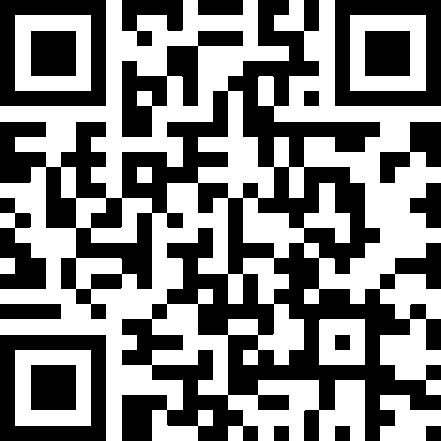 Приложение 3Игра по станциямСтанция «Лесная»Персонаж станции: Лесовичок. Ход игры на станцииЛесовичок. Здравствуйте, гости дорогие! Уж простите, угостить вас не чем. Овощи и фрукты зверям раздал. Может ребята поможете вырастить мне новый урожай? (Ответы детей)Тогда повторяйте за мной.Игра «Огородники»Чтобы вырос урожай,                         Маршируют на месте.Ты, приятель, не зевай,                      «Зевают», прикрывая рот рукой.А бери лопату и давай копай!           «Копают лопатой».Мы вкопали грядки,Сделаем посадки.                                Маршируют на месте.Мы посеем огурцы,                            Махи руками от себя на уровне груди.Помидоры, кабачки.Всё польём и разрыхлим.                   Кружатся на носках вокруг себяМы на месте не сидим!                      с воображаемой лейкой.Потрудились мы не зря -                    Маршируют на месте.Урожай созрел. Ура!                          Хлопают в ладоши.Лесовичок. Молодцы! Помогли  Лесовичку! Такой огород посадили! Но делу время – потехе час! Хочу с вами поиграть!Эстафета «Разбери витамины»В корзинке смешаны «витамины» (шарики сухого бассейна, капсулы от киндер-сюрпризов и т.д.) разных цветов. Необходимо рассортировать их в разные корзинки. Выполняется задание на время, по окончании происходит подсчёт «витаминов». Друзья, я ставлю на вашем маршрутном листе свою печать и прощаюсь с вами!Станция «Осенняя мозаика»Персонаж: Осень.Ход игры на станцииОсень. Здравствуйте, гости дорогие! Проходите, посмотрите, как я для вас здесь красиво все украсила. Вот букет из осенних трав и цветов, вот венок из осенних листьев, а здесь бусы из ягод рябины.  Вам нравится? (Ответы детей.) Похоже на осенний лес? (Ответы детей.) Ну вот, значит, не зря я старалась. Меня зовут Осень. Когда я прихожу, в наших лесах становится особенно красиво. Вот я подумала, что надо и вам эту красоту показать! Вы в городе совсем, наверное, не знаете, что в лесу растет, кто в лесу живет? (Ответы детей.) А вот мы сейчас и проверим.Игра – путаница «Загадочное дерево»Осень показывает  детям веточки загадочных деревьев и просит угадать, как они называются. Веточки загадочных деревьев и кустарников составлены и смешаны из плодов и листьев деревьев и кустарников разных пород. Например, плоды рябины соединены с листьями клена, плоды шиповника с листьями дуба и др.Осень. Молодцы! Все правильно отгадали! А вот посмотрите, с какого дерева этот плод? (Показывает вырезанное из картона изображенное яблоко.) Правильно, это яблоко – плод яблони. Но только он выглядит как-то не очень аппетитно6 просто белый. Я очень торопилась и пропустила это яблоко – не раскрасила, не подрумянила. У меня  - идея! Помогите мне красить яблочко осенними листьями.Игра «Мозаика»Дети берут из коробки осенние листья и с помощью клея (пластилина) наклеивают их на изображение яблока.Осень. Посмотрите, какое волшебное яблоко у вас получилось! В нем все цвета осени, вся красота осенних деревьев! Все вы работали быстро и аккуратно, а главное – дружно! Поэтому получаете это яблоко в подарок, украсьте им свою группу. Пусть даже зимой оно напоминает вам о яркой осени! Друзья, я ставлю на вашем маршрутном листе свою печать и прощаюсь с вами!Станция «У медведя  во бору»Персонаж: Медведь.Ход игры на станцииМедведь. Здравствуйте, дорогие ребята! Сегодня вы пришли ко мне в гости  и я очень хочу с вами поиграть и повеселиться. У меня в лесу  нет настоящих игрушек, но я все равно постараюсь удивить вас и покажу вам чем же я играю у себя дома.Вы знаете, что такое мячики су-джок? Это маленькие массажные мячики. 
Они легко помещаются в детской ладошки, что позволяет с ними весело играть и развивать мелкую моторику рук.Но в лесу очень трудно найти такие мячики, и я нашел им замену.Я стал играть с простыми шишками.И сегодня я предлагаю и вам поиграть со мной шишками.Упр. №1   «Переложи шишку» (8-10р)Стоя, руки вытянуты в стороны на уровне плеч, шишка в одной руке.Соединить руки перед грудью, переложить шишку из одной руки в другую и с силой сжать её в ладошке. Упр. №2    «Подбрось и поймай» (8-10р)Подбрасывание и ловля шишки двумя руками. Медведь. А теперь я предлагаю вам используя шишки  сделать всеми любимого косолапого мишутку. Что нужно для медвежонка:шишка от сосны;пять ракушек (если их нет, заменить скорлупой от фисташек);черный перец (выбирайте горошинки большого размера);пластилин;крышка из - под молока;кисточка.Работаем по шагам:Берём основной материал (шишку) большого размера и требуемой формы. Для пухленького мишутки, выберите размер побольше. Внизу шишки приклеиваем скорлупу фисташек или ракушки. Это лапки.На верхней части шишки, приклеиваем скорлупу или ракушки для получения ушек. Из одной скорлупы делаем носик. Выше носика используя черный перец,  делаем глазки. Раскрашиваем черным цветом глаза и нос.Медведь.  Вот и славно, каких красивых друзей вы мне сделали. Мне пора с вами прощаться, ведь уже совсем я отправлюсь на зимовку, спать в свою берлогу.Друзья, я ставлю на вашем маршрутном листе свою печать и прощаюсь с вами!Станция «Дождинки»Персонаж: тетушка Облачко.Ход игры на станцииЗдравствуйте ребята. Я тетушка Облачко. И вы попали на станцию «Дождинки». На этой станции вы узнаете, откуда появляется дождь и куда, потом пропадает. И так внимание занимайте места, начинается рассказ.Видеофрагмент «Откуда берется дождь»  https://cloud.mail.ru/public/fzsu/xFhuBFrjSДождь — это один из этапов круговорота воды в природе. Когда Солнце светит на Землю, оно прогревает ее. На нашей планете есть много разных водоемов — рек, озер, морей и океанов. Свет и тепло солнышка нагревают всю эту воду. Часть воды становится паром. Это очень маленькие капельки воды, которые трудно разглядеть по отдельности.Его мы видим, когда закипает вода в кастрюле или чайнике. Пар очень легкий, и поэтому он поднимается в небо. Когда маленьких капелек пара становится много, получаются облака, которые проплывают в небе, высоко над нашими головами. Их гонит ветер.Пока воздух теплый с ними ничего не происходит. Но, когда воздух становится холодным, маленькие капельки пара тянутся друг к другу и становятся более крупными дождевыми каплями.Постепенно облака становятся тяжелыми и большими. И затем они проливаются дождем на Землю.Как вы думаете, ребята полезен ли дождь? (Ответы детей). Тетушка Облачко: Конечно же, дождь очень полезен и для людей, и для животных, и для растений. Он очищает воздух, дышится легко и приятно. Особенно это заметно в городах. Но если воздух в твоем населенном пункте очень грязный, да еще вдобавок к этому была длительная засуха, гулять нужно только после дождя, когда вода уже войдет в землю.Предлагаю вам вместе со мной сделать свой дождик, но сначала разомнем пальчики.Пальчиковая гимнастика  https://cloud.mail.ru/public/caQb/RA5Z6pi4RВышел дождик на прогулку(шагаем пальчиками обеих рук по столу)Он бежит по переулку,Барабанит по окошку,Напугал большую кошку,Вымыл зонтики прохожих,Крыши дождик вымыл тоже.(на каждую строчку загибать пальцы обеих рук)Сразу город мокрым стал.(встряхиваем ладошками)Дождик кончился. Устал.(кладем ладони на стол) Молодцы ребята, а теперь приступим к работе. Перед вами лежит облако и вам надо наклеить на него капельки, чем больше капелек на него приклеите, тем сильнее будет ваш дождь. Друзья, я ставлю на вашем маршрутном листе свою печать и прощаюсь с вами!Станция «Грибная»Персонаж: гриб - Боровик.Ход игры на станцииБоровик. Здравствуйте, ребята! Отгадайте кто я?	Стоит Антошка на одной ножке.	Его ищут – а он не откликается.  (Гриб)Осень – это прекрасное время года. Одним из даров осени являются грибы.  Ребята, а вы ходили в лес за грибами? Умеете их собирать? (ответы детей) Отправляемся в лес.ФизкультминуткаУтром дети в лес пошли                                    Ходьба на местеИ в лесу грибы нашли                                       Размеренное приседаниеНаклонялись, собирали                                     Наклоны впередПо дороге растеряли                                         Разведение рук в стороныМама дальше всех пошла                                 Ходьба на местеБольше всех грибов нашла!                             Круговое движение рукРаз – грибок, два – грибок, три – грибок       Наклоны впередВот и полон кузовок!                                       Вытягивание рук впередБоровик. Ребята, вы знаете, что грибы бывают съедобные и несъедобные? (ответы детей) Правильно.Игра «Съедобное,  несъедобное» Боровик показывает детям карточки. Если гриб съедобный – дети хлопают в ладоши. Если гриб  несъедобный – приседают.Боровик. Вижу, разбираетесь вы в грибах. Сейчас я вас научу мастерить грибы из желудей. Поделка «Гриб» Используемый материал: желуди, пластилин (коричневый, зеленый).Ход работы.Боровичок. Что можно сделать из желудя? (ответы детей). Что можно сделать из пластилина? (ответы детей). Молодцы ребята!Мы берем коричневый пластилин, скатаем между ладонями шар способом скатывания. Затем сплющим его между ладонями. Немного загнем края, и получится шляпка гриба. Аккуратно прикрепим её к желудю. Наш гриб готов. А чтобы гриб стоял на своей ножке, мы сделаем ему травку. Возьмем зеленый пластилин, скатаем из него шар и расплющим его. Поставим гриб на травку. Друзья, я ставлю на вашем маршрутном листе свою печать и прощаюсь с вами!Станция «Ветерок»Персонаж: Ветерок.Ход игры на станцииВетерок: Здравствуйте дорогие гости! Я очень рад вас видеть.Я по всей земле летаю, Тучи быстро разгоняю,Неизвестно, где живу,Налечу - деревья гну!Засвищу - по речке дрожь.Озорник я, не уймешь!Я люблю не только играть и озорничать, еще я умею немного колдовать. Есть у меня одно волшебное заклинание. Оно может превратить вас в кого угодно. Хотите попробовать? Тогда встаньте свободно, чтобы не мешать другу.Чики-чики-чикалочка,
Игра-превращалочка.
Вокруг себя повернитесь —
И в деревья превратитесь!Дети «превращаются» в деревья.Имитационная игра «Дерево». Ветерок: Повторяйте все за мной:
Наши ноги — это корни,
Наше туловище — ствол,
Наши руки — это ветви,
Наши пальцы — это листья!(Звучит музыка) Подул легкий ветерок — зашелестели листочки на деревьях.
Дети шевелят пальчиками.
Усилился ветер — затрепетали, закачались веточки.
Дети шевелят кистями рук.
Совсем испортилась погода, сильный ветер раскачивает ветви деревьев, гнет их стволы, клонит к земле кроны.
Дети раскачивают руками, наклоняются из стороны в сторону.
Но вот утих ветер, выглянуло солнышко. Отдыхают деревья от бури.
Дети выпрямляются, шевелят только пальцами и руками.Чики-чики-чикалочка,
Игра — превращалочка.
Вокруг себя повернитесь —
И в детишек превратитесь!Ветерок: Молодцы, ребята! Я очень люблю играть с листьями или с облаками. Мы часто устраиваем разные соревнования. Давайте мы с вами тоже устроим соревнование и узнаем, кто же сильнее умеет дуть. Игра соревнование «Стаканчик»Стаканчики ставятся на линию старта на столе. По сигналу дети начинают дуть на стаканчики изо всех сил. Чей стаканчик быстрее достигнет другого края стола (упадет с него в корзину), тот и выиграл.Ветерок: Ребята, мне так понравилось с вами играть. Так хочется с  вами остаться, но нельзя – надо лететь, у меня очень много дел. А чтобы вы обо мне не забывали, давайте на память сделаем веера и тогда я буду с вами всегда, даже в самый жаркий день.Изготовление веера из бумагиВетерок: Какие замечательные веера у вас получились, теперь я всегда с вами буду рядом. Друзья, я ставлю на вашем маршрутном листе свою печать и прощаюсь с вами!Приложение 4 МАРШРУТЫ КОМАНД ПО СТАНЦИЯММАРШРУТЫ КОМАНД ПО СТАНЦИЯММАРШРУТЫ КОМАНД ПО СТАНЦИЯММАРШРУТЫ КОМАНД ПО СТАНЦИЯММАРШРУТЫ КОМАНД ПО СТАНЦИЯММАРШРУТЫ КОМАНД ПО СТАНЦИЯМПриложение 5Спектакль для детей«Как звери осень встречали»Действующие лица: Ведущая, заяц, ёж, белочка, медведь, лиса, волк, осень.Под музыкальное сопровождение в зал входят ребята, рассаживаются на скамейки, стулья.Ведущий:  Сегодня будем славить осень                   Сказкой, музыкой, игрой!                   Будут со зверями встречи,                   Осень, это праздник твой.Ведущая подходит к листочку, который лежит в центре на полу.  Ребята, посмотрите какой необычный листочек! На нём что–то написано. «Дорогие ребята! На праздник к вам прийти не смогу. Если вы дружные и смелые, находчивые и весёлые, отправляйтесь в сказку. А дорогу вам укажет разноцветные листочки. Очень вас жду»Ну что, ребята, пойдём в гости к  осени?Дети: Да!Ведущий: Тогда – в путь!Дети с места повторяют движения за ведущим под музыкальную игру «По лесным дорожкам»Сцена перваяВедущая: Вот мы и в лесу. Ой, ребята, что за шум? Кто–то нас встречает!Под музыку С.В.Рахманинов  выбегает заяц.https://cloud.mail.ru/public/gtLy/PnqeTNhkgЗаяц:  Здравствуйте, ребятишки,           Девчонки и мальчишки!           Я зайчишка быстрый, ловкий,           Очень я люблю морковку.           Не люблю я унывать,           Буду бегать и скакать!   (скачет вокруг, озирается)            Что такое? Что случилось?            Что же, что же изменилось?            Ну–ка, мы сейчас проверим…           Солнце, вроде, также греет,           Ветер тоже пролетает,           Ай! А листья опадают!           Опадают, в самом деле.           Да и это…  Пожелтели!           Что такое? Незадача!           Катастрофа – не иначе.            Экология плохая,           Вот и листья опадают.           Если дальше так пойдёт,           Всё живое пропадёт.           Как я сразу не увидел?    (плачет)Звучит музыка В.А. Моцарта  https://cloud.mail.ru/public/k3hv/xwepJ2Hji   выходит Ёж.Еж: Зайчик! Кто тебя обидел?         Ну не плачь, скажи…Заяц:  Никто! Еж:    Как посмел он? И за что?           Эй, Никто, иди-ка ко мне!           Я хочу тебе сказать…           Зайцев стыдно обижать!Заяц: Не зови  никого,           Потому что нет его.Заяц: Глянь, листья облетают, экология плохая…Еж:   А для зайцев и ежей          Нету фактора важней! (звери садятся на пеньки, вздыхают)Сцена втораяЗвучит весёлая музыка Н. Паганини  https://cloud.mail.ru/public/sKVm/ZRTtFfijA выбегает на полянку белочка Белка: Эй, колючка, привет!             Здравствуй, зайчик, мой сосед.             Ах, какой хороший день!             Прыгать мне совсем не лень.             Эй, друзья, чего сидите?             Все вставайте и скачите!Еж:      Ну, ты, белка, ну, ты, знаешь?             Ничего не замечаешь?             А ещё «друзья, друзья»…             Знаешь, белка, так нельзя!Белка: Что тут, ёжик,  что не так?             В чём попала я  впросак?Заяц (показывает жёлтый лист)            Да смотри же, облетаютЕж:     Экология плохая!Белка: Облетают? Вот беда!             Экология? Да! Да!  (белка пытается убежать)Заяц:   Белка, белка! Ты куда?Белка: Бежать! Экологию спасать!Еж:      Надо всех  зверей позвать –             Экологию спасать!Заяц:   Звери! Все сюда!             С экологией беда!Заяц, еж, белка бегают из стороны в сторону и зовут зверей.Сцена третьяЗвучит  музыка Д. Шафрана, Э. Гилельса, Я. Зак «Карнавал животных» https://drive.google.com/file/d/1W-XW5a112Z1gPf1DJNfbrNA-2m93W2rV/view?usp=sharing Выходит медведь, лиса и волк. Медведь: Кто посмел тут закричать?                 Только мишка лёг поспать,                 Снился мишке сладкий мёд –                 Вдруг как кто-то заорёт!                 Сна как нет, и мёда нет…(подходит к зайцу, тот трясётся)                 Заяц! Дам тебе совет:                 Как захочешь пошуметь,                 Вспомни, где-то спит медведь.  Медведь рычит и отходит к окошку, присаживается, как бы пытается уснуть).Лиса: Обязательно шуметь?           Обязательно реветь?           Даже если ты медведь,           Совесть надобно иметь!           Я, вообще – то, мимо шла           Да подарочек несла!           Так что, зайчик, не зевай,           По порядку начинай:           Что же тут случилось вдруг?           Поскорей, мне недосуг.Волк: И чего все всполошились?            Заметались, закружились?            Торопился я, бежал,            Где – то шкурку разорвал.            Да в канаву провалился –            Вот и ухом зацепился            Еле ноженьки несу…            Что, охотники в лесу?Еж:     Гляньте, листья опадают,            Экология плохая!Заяц (плачет):  Опадают и желтеют…Медведь:  Встает, выходит на средину.           Как они так делать смеют?           Нужно листьям приказать!           Перестаньте облетать!Волк:  Эва! Листья опадают!            Я – то думал, что стреляют.Белка: Если дальше так пойдёт,             Всё живое пропадёт.             Звери, к нам беда пришла –              Отложите все дела! (подходят друг к другу, близко полукругом)Лиса:  Что же, звери, погибать?            Что же, звери, пропадать?            Страшно стало, аж невмочь!            Кто же сможет нам помочь?Заяц:  Может быть, не будем ждать?            Может листья привязать?Волк  (иронично):          И покрасить в цвет зелёный!          Ну, зайчишка, ты смышленый!Лиса: Волк! Тебе ли тут хитрить?           Этим дело не решить!           Вот и птицы улетают,           Ну, и зайчики линяют!Ведущая. Не страшитесь, вы зверята. Отгадайте загадку:           Если тучи в небе кружат,          Если лужи, лужи, лужи,          Если реже неба просинь,          Знайте, наступила… ОсеньЗвери:  Ура! Осень!Сцена четвёртаяПод музыку Ф.Шопена («Ноктюрн ми-бемоль мажор») входит Осень https://cloud.mail.ru/public/zkMh/8B5UUs4L3Осень: Вы обо мне? А вот и я!             Привет осенний вам друзья!             Я – осень, так меня зовут,             Везде и всюду узнают.             Пора моя урожайная             Пора моя витаминная.Белочка, а ты заготовила орешки?Белочка: Конечно, Осень.Белочка проводит музыкальную игру с детьми.Марина Зорина (Мельник) — Игра с орешками  https://cloud.mail.ru/public/RWDX/pHV2LzwfS (https://youtu.be/_W-hEKABoqA) (видео)Осень: А теперь, лиса, сюда шагай,             Да с ребятами играй.Лиса проводит игру «Игра спрячься», под музыку Карла Орфа. Осень: Ах ты, лисонька – лиса,             Всё же хитрые глаза.             А теперь сказать попросим,             Как еж встречает осень.Еж  проводит «Ходят, ходят ёжики в туман»https://cloud.mail.ru/public/LonU/g5667MD5Shttps://youtu.be/QR3CBGho4dQ (видео)Осень: Рассказать попросим волка,С расстановкой, с чувством, с толком,Как он зиму проведёт…Нет, пусть лучше он споёт.Волк: Петь я, Осень, не умею.             Лучше попроси медведя. Медведь: Что ты, что ты,                   Как мне петь?                  Я умею громко реветь!Осень: Вижу, вы к зиме готовы:             Есть запасы, шубы новы.             И на радостях для вас             Дружно спляшем мы сейчас!Все зверята танцуют польку ( муз. «Добрый жук»)https://cloud.mail.ru/public/LxAW/mJa7CbUq4Все звери одновременно: Ешьте овощи и фрукты То лучшие продуктыНет вкусней их и полезнейВас спасут от всех болезней. Витаминов в них не счестьЗначит, нужно точно есть!Осень.  Ребята, на память о нашем празднике, я хочу вам подарить свой портрет (Осень вручает последнюю часть мозаики).Ведущая: Спасибо, Осень. Это последняя часть нашей осенней картины (Ведущий прикрепляет последний фрагмент мозаики). Хорошо мы повеселились, а теперь пора возвращаться в детский сад. Попрощаемся с осенним лесом.Ребята уходят из зала под музыку Ф.Шопена («Ноктюрн ми-бемоль мажор») https://cloud.mail.ru/public/zkMh/8B5Uus4L3Спектакль для детей младшего возраста https://vk.com/video-105970935_456239295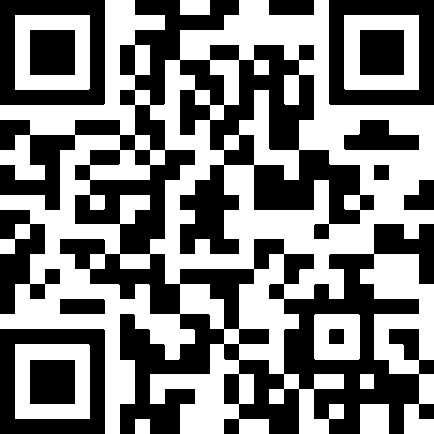 Спектакль для детей старшего возраста https://vk.com/video-105970935_456239294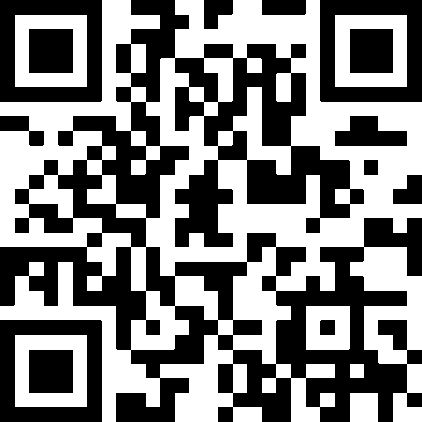 СодержаниеОтветственныеI этапНачальныйI этапНачальныйСоздание инициативной группыЗаведующий, старший воспитательОбсуждение темы праздника проектаЗаведующий, старший воспитатель, инструктор по физической культуреРаспределение обязанностейСтарший воспитательПланирование работы с детьми по проекту: - разработка конспектов познавательных тематических занятий, сценариев;- подбор художественной детской литературы, репродукций, иллюстраций, альбомов, фотографий, дидактических игр по ЗОЖСтарший воспитатель, инструктор по физической культуреII этапПредварительная работа с детьми по тематике проектаII этапПредварительная работа с детьми по тематике проектаЧтение, беседы, обсуждения, дидактические игры по тематике по ЗОЖИзготовление поделок, рисунков, макетов и др. для выставкиВоспитателиРазработка сценариев Разработка сценариев Пять сценариев «Общих сборов» на каждый день проектаЗаведующий, старший воспитатель, инструктор по физической культуреСценарий спектакля «Как звери осень встречали»Старший воспитатель, инструктор по физической культуреСодержаниеОтветственныеСценарий «Игры по станциям»Старший воспитатель, инструктор по физической культуреСоставление заданий маршрутных листов на каждый день праздника для детей средних, старших, подготовительных группСтарший воспитатель, инструктор по физической культуреРабота с родителямиРабота с родителямиКонсультации, беседы с родителями по теме ЗОЖВыпуск стенгазеты по интересующим вопросам родителейАнкетирование Вовлечение родителей в процесс подготовки Недели здоровьяЗаведующий, старший воспитатель, инструктор по физической культуре, воспитателиIII этапИзготовление пособийIII этапИзготовление пособийАфиша проектаЭкран соревнованийМаршрутные листы Символы-обозначения станцийЭмблема проектаСтарший воспитатель, инструктор по физической культуреПоощрительные грамоты для родителей за активную помощь и участие в проектеПодбор и создание демонстрационного материала и дидактических игр по теме проектаИзготовление костюмов, декораций, игровых атрибутовЗаведующий, старший воспитатель, инструктор по физической культуреКоординация действийКоординация действийВыбор ведущих:- общих сборов;- станций;Распределение ролей (общий сбор, спектакль, игра по станциям)Заведующий, старший воспитатель, инструктор по физической культуреIV этапСоздание общего проекта декорирования и оформление ДОУ IV этапСоздание общего проекта декорирования и оформление ДОУ Украшение музыкального и физкультурного заловУкрашение группОформление выставкиСотрудники ДОУДни неделиПодтемаЗадачаПонедельник(1 - й день)«В гости к Осени»Формировать и развивать знания детей об осенних изменениях в природе.Вторник(2 –й день)«Осенний Ветерок» Уточнить и систематизировать знания детей о характерных погодных изменений осенью.   Среда(3 –й день)«Лесной гость Лесовичок»Продолжать обучать устанавливать связь между изменениями природы осенью и жизнью человека. Закрепит знания детей о пользе закаливания, физических упражнений. Четверг(4 –й день)«У медведя во бору»Закрепить знания детей об ягодах и грибах. Развивать знания детей о витаминах их значении в питании.  Пятница(5 –й день)«Осенняя сказка» Вызвать эстетическое и эмоциональное  переживание от осеннего преображения природы.Названия станцийПерсонажМесто проведенияВедущий (должность, Ф.И.О.)Лесная ЛесовичокСпортивный залИнструктор по физической культуре Зверева Е.Б.ВетерокВетерокПомещение группы №1Воспитатель Филиппова Е.В.Осенняя мозаикаОсеньКабинет логопедаУчитель-логопедТкачук Н.В.У медведя во боруМедведьПомещение группы №8ВоспитательКолесникова Т.А.ГрибнаяБоровикПомещение группы № 9Воспитатель Озерова М.ГДождинкиТетушка ОблачкоПомещение группы №7Воспитатель Исаченко Е.Ю.Команда1-я2-я3-я4-я5-я6-я7Дождинки«Ветерок»Группа«Одуванчики»«Дождинки»Группа «Пчелки»«Осенняя мозаика»Кабинетлогопеда«Лесная»Спортивный зал«У медведя  во бору»Группа«Карамельки»«Грибная»Группа«Витаминки»Команда1-я2-я3-я4-я5-я6-я6Тучки«Грибная»Группа«Витаминки»«Ветерок»Группа«Одуванчики»«Дождинки»Группа «Пчелки»«Осенняя мозаика»Кабинетлогопеда«Лесная»Спортивный зал«У медведя  во бору»Группа«Карамельки»Команда1-я2-я3-я4-я5-я6-я8Рябинки«У медведя  во бору»Группа«Карамельки»«Грибная»Группа«Витаминки»«Ветерок»Группа«Одуванчики»«Дождинки»Группа «Пчелки»«Осенняя мозаика»Кабинетлогопеда«Лесная»Спортивный залКоманда1-я2-я3-я4-я5-я6-я1Клюковки«Лесная»Спортивный зал«У медведя  во бору»Группа«Карамельки»«Грибная»Группа«Витаминки»«Ветерок»Группа«Одуванчики»«Дождинки»Группа «Пчелки»«Осенняя мозаика»КабинетлогопедаКоманда1-я2-я3-я4-я5-я6-я9Грибочки«Осенняя мозаика»Кабинетлогопеда«Лесная»Спортивный зал«У медведя  во бору»Группа«Карамельки»«Грибная»Группа«Витаминки»«Ветерок»Группа«Одуванчики»«Дождинки»Группа «Пчелки»Команда1-я2-я3-я4-я5-я6-я3Солнышко«Дождинки»Группа «Пчелки»«Осенняя мозаика»Кабинетлогопеда«Лесная»Спортивный зал«У медведя  во бору»Группа«Карамельки»«Грибная»Группа«Витаминки»«Ветерок»Группа«Одуванчики»